								Projekttag Musik im Jahrgang 6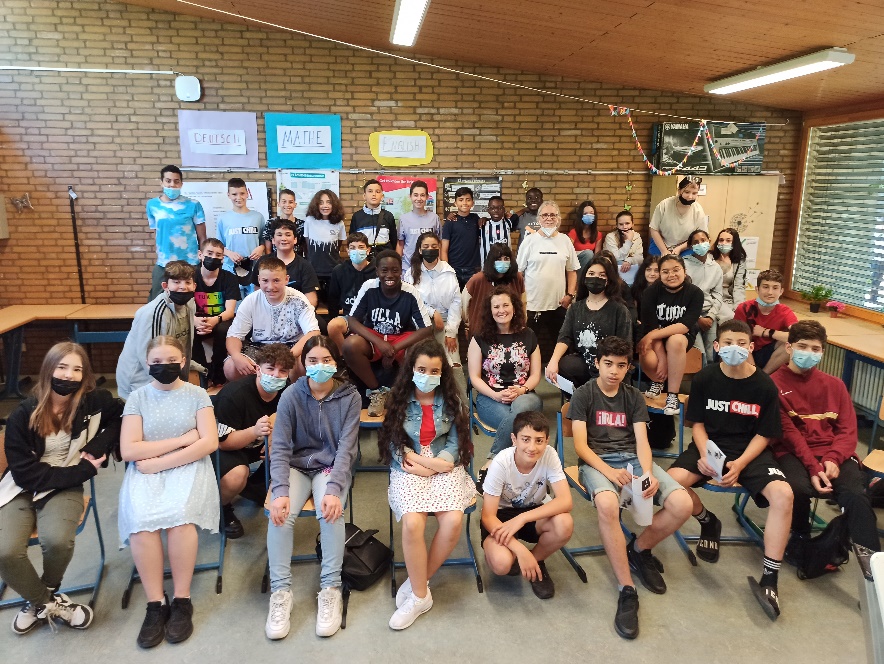 								Fächerübergreifende           Berufsorientierung an der KHSWie werde ich Sänger*in? Warum spielt das Fach Mathe eine 								wichtige Rolle, wenn ich  								Musiker*in werden will?Am 18.05.2022 sammelten die Schüler*innen der Klassen 6a und 6b auf diese und weitere spannende Fragen rund um den Beruf „Musiker*in/ Sänger*in“ eigene Antworten auf eine ganz besondere Art: Margit Garbrecht, Sängerin der „Swinging Angels“, bei „Floyd Reloaded“ und dem „Dirty Boogie Orchestra“ stand nicht nur in einem gut vorbereiteten Job- Interview für Fragen zur Verfügung, sie gab auch eine kleine Live-Kostprobe und führte ihren selbst verfassten Song „Bonfire“ vor den staunenden Sechstklässler*innen vor. 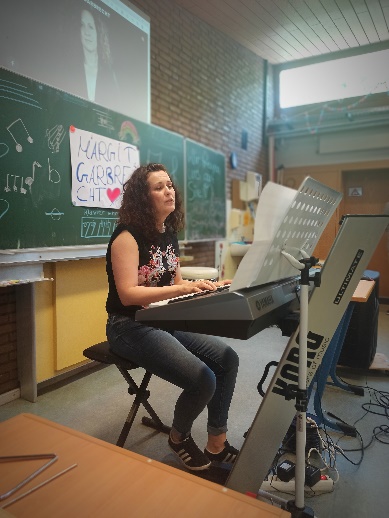 An einer eigens dafür erstellten Lerntheke erarbeiteten die Schüler*innenInformationen zum Berufsbild Musiker*in und durften sich schließlich auch selbst einmal an den bereitgestellten Instrumenten ausprobieren.Margit Garbrecht nahm sich Zeit, um den möglichen Nachwuchs-Talenten viel mit auf den Weg zu geben und versprach im nächstenSchuljahr wieder zu kommen.www.margitgarbrecht.de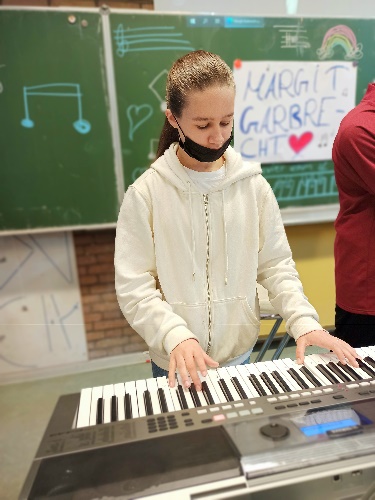 Text und Bild: A.Ram 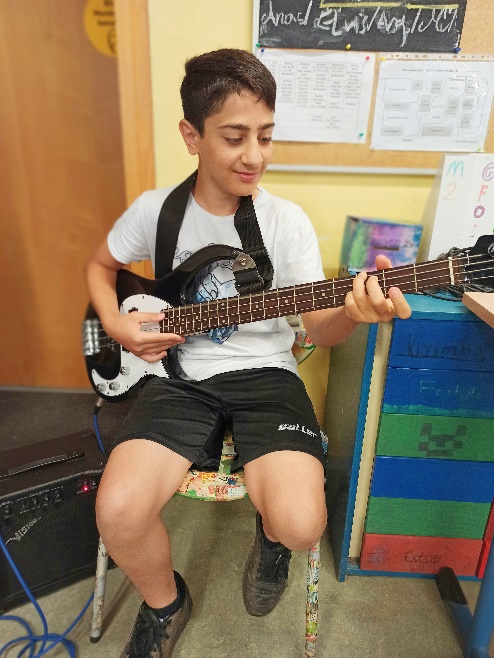 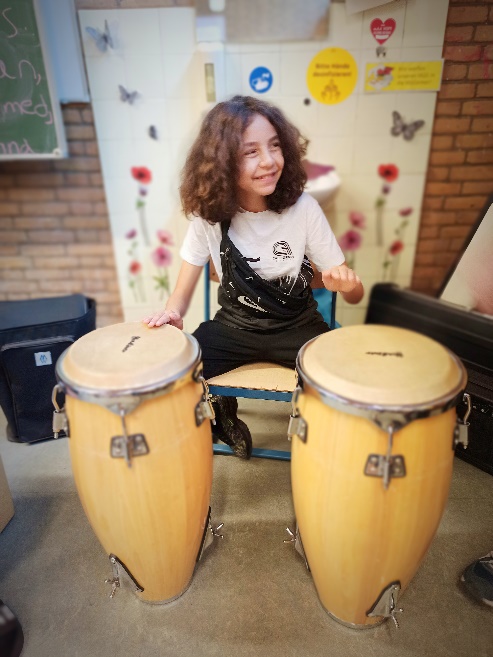 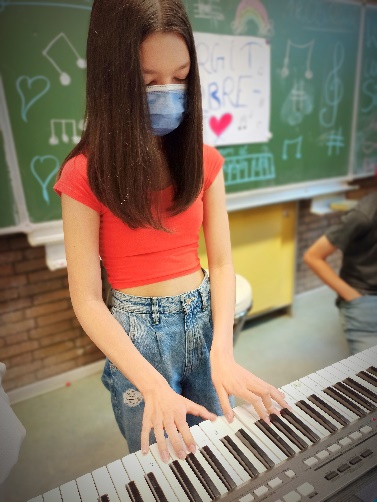 